SEZNAM ODMĚN ZE SOUTĚŽE RECYKLOHRANÍ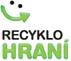 Školní rokVybraná odměna2010/2011Stolní fotbal2011/2012Ping-pongový stůl2012/2013Videokamera2013/2014Fotoaparát2014/2015Radiomagnetofon 2 ks, stolní fotbal 2 ks2015/2016Knihy (Vikingské pověsti, Jak to, že…lidské tělo zvládne tolik věcí?, Jak to, že...příroda je tak rozmanitá?, Klíč k určování stromů, Děti z Bullerbynu, DVD-ROM 777+1 zajímavost z historie Země, Zpěvníky (Já písnička 1-10 ks, Já písnička 3-15 ks, Já písnička 4-15 ks, Já písnička 5-15 ks)2017/2018Míče, žíněnka, drobné odměny pro žáky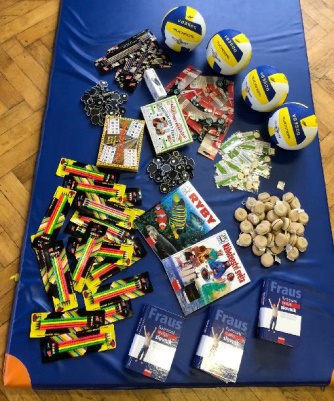 2018/2019Koše na tříděný odpad, drobné odměny pro žáky2019/2020Drobné odměny pro žáky.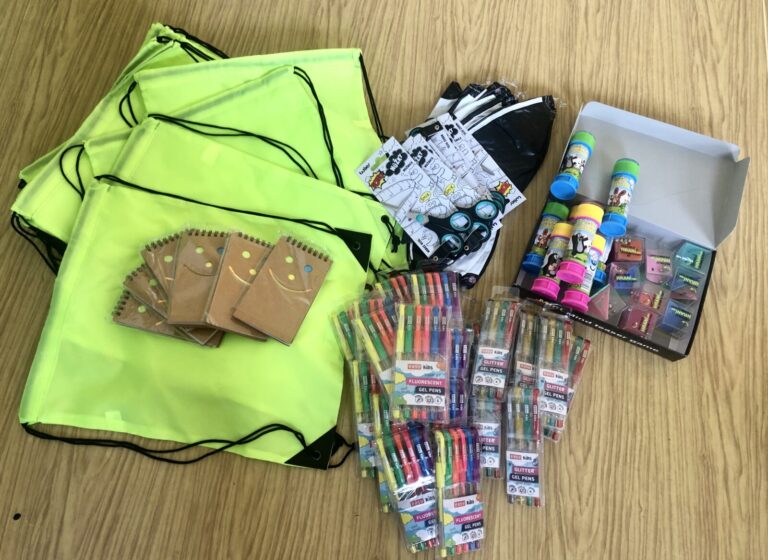 